歴史探訪　ウオ－ク　回覧　　　旧街道を歩きながら先人の生きた時代に想いを巡らそう！　　　　日頃は、あまり気に掛けない祠、寺、石造物には様々な歴史・物語があります。今回は坂下地区郷土文化財保存協会の方とタイアップし古道を巡るコ－スを作りました。　　　　当時の話を聞きながら、先人の生きた時代に想いを巡らしましょう。　　【日　時】　　平成 ３０年　9 月1 日 ・ ８ 日　(土)　（　２ コ－ス設定　）　　　　　　　  午前 9時 ３０分　～　正午まで　　【集合場所・受付】　9/1　坂下総合体育館　9/8　坂下総合事務所　午前９時３０分集合　　　　　　　　　　＊コ－スにより集合場所・受付が異なります。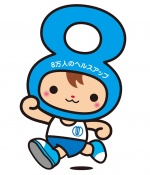 　　【行　程】　　　　坂下地区内　２ コ－ス　詳細は裏面をご覧下さい．　　　【参加費】　　　　各コ－スとも　３００円　（傷害保険料含む）　　【申込方法】　　　電話にて受付　７５-３３３５（坂下総合体育館まで）　　【持ち物】　　　　飲み物・タオル・雨具等　　【問合せ】　　　　ＮＰＯ法人やさかイキイキ倶楽部　（坂下総合体育館内）　　　　　　　　　 （ＴＥＬ　７５-３３３５　　　ＦＡＸ　７５-５３７６　担当　吉村）    【その他】　      ：　当日も受付します。　　　　　　　　　　：　郷土文化財保存協会員が説明をします。　　　　　　　　　　：　小雨決行ですが、状況により中止もあります。　　　　　　　　　　：　万が一事故発生の場合、応急処置のみの対応になります。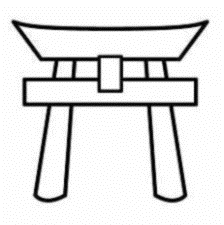     【主　催】　　　　ＮＰＯ法人やさかイキイキ倶楽部　　【共　催】　　　　坂下地区郷土文化財保存会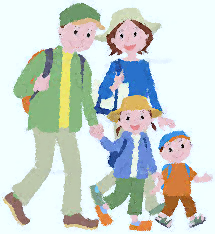 　　　　　　　　　◎　史跡の都度、説明を聞く為，通常のウオーキングとは　　　　　　　　　　　　　　　　異なりますが、たまには　の～んびりウオ－クするのも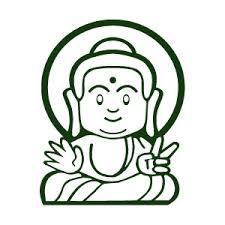 　　　　　　　　　　　　　　　　よいのでは　　　　　　　　　　歴史探訪ウオ－ク　　コ－スご案内　　１　コ－ス　（合郷地区）　　平成 ３０年 ９月 １日　（土）　坂下総合体育館　午前９時３０分集合　　　坂下総合体育館⇒ 若宮八幡神社⇒ 宮の腰⇒ 時鐘観音・隆廣霊神⇒　　　落武者の墓⇒ 秋葉講・妙義講⇒ 矢淵の戦い⇒ 弁天様⇒ 坂下総合体育館　　２　コ－ス　（高西握地区）　　平成 ３０年 ９月 ８日　（土）　坂下総合事務所　午前９時３０分集合　　　坂下総合事務所⇒ 西芳寺石仏⇒ 樵楽山西芳寺⇒ 高部塔様⇒ 子安観音⇒　　　高部鉛筆神社⇒ 高部常夜灯⇒ 坂下総合事務所（歴史資料館）	がんばれ！　ケンパチ　　　　　　　　　　　　　　　　　　　　　　　みんなで、郷土の歴史を　　　　　　　　　　　　　　　　　　　　　　学びましょう。